Choice Board Follow Up Grade 4Exploring Animal Habitats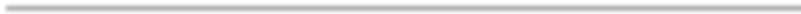 Warren Park Outdoor Education Centre 135 Varsity Road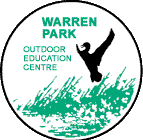 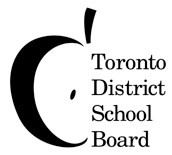 Toronto, ON M6S 4P4Tel: 416-394-3144  Fax: 416.394-3142http://toes.tdsb.on.ca/day/warren_park/index.aspVerbal/LinguisticUse storytelling or journal entries to reveal the struggles of a creature that is facing habitat destructionHold a debate to discuss the positive and negative impacts of human interactions with natural habitatsWrite a poem, myth or legendabout an animal/plant adaptationWrite a letter to Farmer Brown suggesting several ways to save his cornLogical/MathematicalInvent a trivia game using some facts you learned todayCreate a multi-step food chain, including producers, consumers and decomposersCreate a living habitat and record changes over timeDesign and conduct an experiment to illustrate what would happen if one of the basic needs of a plant was not metVisual/SpatialDesign a poster or mural to illustrate a community of species interacting (ie. the life in a meadow, in a patch of forest)Make a film or advertisements to illustrate a variety of ways humans impact natural habitatsMake a chart identifying animals that are carnivores, herbivores and omnivoresCreate a piece of art that demonstrates an animal/plant adaptationInterpersonalHave one student interview another highlighting the unique characteristics/ adaptations of a living thingAssume the role of an animal and conduct a class meeting to discuss how changes in the environment have impacted youDevelop a public service campaign to help resolve a local or global environmental issueFree ChoiceBody KinestheticRehearse and perform a play portraying a community of species interacting (ie. the life in a meadow, in a patch of forest)Build or construct a model of an animal habitat that provides all the necessities of lifeUse drama (skit/tableau) to demonstrate a multi-step food chain, including producers, consumers and decomposersInvent a game that demonstrates a food chain system starting with the energy transfer from the sunMusical RhythmicWrite and perform a rap or song about something you learned todayCollect and present songs of a common theme related to your visitCreate rhymes that describevarious aspects of natural communities and human dependency and impactWrite and perform a musical illustrating a community of species interacting (ie. the life in a meadow, in a patch of forest)NaturalistUse natural objects to create an animal highlighting an adaptationPlant seeds in a few containers, some in crowded conditions, some with limited resources, some with all basic needs, etc make hypotheses and record your results. Once results discovered, try to nurture all seeds back to healthCreate a new community where humans and animals live in complete harmony ( model, paint, sketch, storytelling, written story, etc)IntrapersonalExplain the purpose of studying the effects of human activities on habitats and communitiesDescribe qualities and characteristics you possess that would help you live successfully as part of a food chainWrite several journal entries as if you were an animal or plant facing with extinctionSet a personal goal on how you can minimize your negative impact on the environment and keep track of your success for one month